Gensei Ryu USA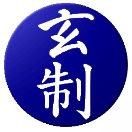 Invitational Tournament 2017August 6, Sunday            Tournament InformationLocationGrijalva Sports Park, Gymnasium368 N Prospect St, Orange, CA 92869Pre-Registration OnlyThe City of Orange does not allow any payments to be made on the Sports Center or Park premises.  All registrations and payments must be submitted by August 4.  Competitors may register online as of July 1st.  Paper submittal is acceptable.  Online registration may be done at www.JapanKarateDo.biz.Payment must be made by check, credit card, or cash prior to the day of the tournament.  Checks must be made payable to Gensei Ryu USA.  Only bottled water is allowed inside the gymnasium.Competitor Cost$40 per competitor, regardless the number of divisions entered.  Tournament fee includes a meal and beverage.  Visitors--No chargeFood Beverage Purchase-Pre-Purchase OnlyFood and beverages for spectators will be available.  Food tickets, $5, must be purchased ahead of time.  Food provided will be hot dogs, tacos, and pizza.  The tickets will be for food and one beverage or for only three beverages.  No exceptions will be made.A room is available to eating food.  Food will be available at approximately 11:30 PM.Competitors may pack their own food but it must be eaten in the lunch room or outside.Competitor RequirementsCompetitors must be 17 years of age or less and be 3rd Kyu or less. Competitor Check InUpon arrival, competitors must pick up their competition tags and any meal tickets that were purchased.OfficialsOfficials should wear grey pants, white shirt, blue or red tie, dark socks and shoes.  Jackets are optional.Officials will receive a stipend.Tournament Schedule8:00 AM  Competitor Check In Begins9:00 AM  Staging of Competitors               Officials Meeting9:30 AM  Competition BeginsAfter Tournament GatheringA post tournament no host gathering will be held at conclusion of the tournament.  A map will be provided at the tournament.Additional InformationFor additional information, contact Jo-Pledge, (714) 289-9631, jopledge@japankaratedo.biz or Mike Mustoe, (714) 290-6970, mwmustoe@cox.net.